INDICAÇÃO Nº 4582/2018Indica ao Poder Executivo Municipal, que efetue serviços de sinalização de solo em Rua do Bairro Santa Cecilia.Excelentíssimo Senhor Prefeito Municipal, Nos termos do Art. 108 do Regimento Interno desta Casa de Leis, dirijo-me a Vossa Excelência para sugerir que, por intermédio do Setor competente, que seja efetuado serviços de sinalização de solo, pintura de faixa amarela na Rua Santa Cataria, Bairro Santa Cecilia.Justificativa:		Trata-se de uma rua muito estreita, situação que impede que veículos deixem suas garagens se houver algum outro veículo estacionado do outro lado da via. Moradores pedem que, uma faixa amarela, impedindo o estacionamento seja devidamente pintada, pois os moradores da rua evitam estacionar ali, para não complicar ainda mais a situação no local.Plenário “Dr. Tancredo Neves”, em 26 de setembro de 2.018.Gustavo Bagnoli-vereador-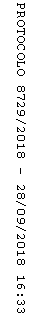 